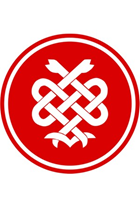 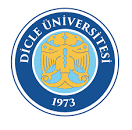 DİCLE ÜNİVERSİTESİTIP FAKÜLTESİ    	 2023–2024 EĞİTİM-ÖĞRETİM YILI   DÖNEM-III ENFEKSİYON HASTALIKLARI DERS KURULU       04.09.2023 -06.10.2023DİCLE ÜNİVERSİTESİ TIP FAKÜLTESİ2023-2024 EĞİTİM-ÖĞRETİM YILIDÖNEM-III ENFEKSİYON HASTALIKLARI DERS KURULUPRATİK UYGULAMA PROGRAMIDerslerTeorikPratikToplamTıbbi Mikrobiyoloji74983Tıbbi Farmakoloji17---17Patoloji6---6Enfeksiyon hastalıkları1---1Tıbbi Biyokimya213Nükleer Tıp1---1Dermatoloji1---1TOPLAM10310113Ders Kurulu Başkanı: Dr.Öğr.Üyesi Nida ÖZCANDers Kurulu Başkanı: Dr.Öğr.Üyesi Nida ÖZCANDers Kurulu Başkanı: Dr.Öğr.Üyesi Nida ÖZCANDers Kurulu ÜyeleriDers SaatiProf. Dr. Mahmut METET.Mikrobiyoloji15Prof. Dr. Nezahat AKPOLATT.Mikrobiyoloji12Prof. Dr. Selahattin ATMACAT.Mikrobiyoloji11Prof. Dr. Mehmet HARMANDermatoloji1Prof. Dr. Meral ERDİNÇT. Farmakoloji12Prof. Dr. İlker KELLET. Farmakoloji6Doç. Dr. Ulaş ALABALIKPatoloji3Prof. Dr. Selver ÖZEKİNCİPatoloji3Doç. Dr. Şadiye ALTUN TUZCUNükleer Tıp1Prof.Dr.Erdal ÖZBEKT.Mikrobiyoloji11Doç.Dr. Hakan TEMİZT.Mikrobiyoloji11Prof.Dr.Recep TEKİNEnfeksiyon Hastalıkları1Dr.Öğr.Üyesi Nida ÖZCANT.Mikrobiyoloji13Doç.Dr. Aysun EKİNCİT. Biyokimya2TOPLAM103DÖNEM IIIENFEKSİYON HASTALIKLARI DERS KURULUAMAÇ VE PROGRAM ÇIKTILARIDÖNEM IIIENFEKSİYON HASTALIKLARI DERS KURULUAMAÇ VE PROGRAM ÇIKTILARIDers Kurulunun AdıENFEKSİYON HASTALIKLARIDers Kurulunun TürüZorunluDers Kurulunun Kredisi8Eğitim DiliTürkçeDers Kurulunun SorumlusuDr.Öğr.Üyesi Nida ÖZCANDers Kurulunun Ön KoşullarıYokDers Kurulunun Süresi5 haftaTeorik ders saati103Uygulamalı ders saati10Ders Kurulunun AmacıEnfeksiyon Hastalıklarının, bulaşma ve korunma yolları, etyopatogenezi, bu hastalıkların belirtileri, temel klinik, laboratuvar ve histopatolojik bulguları, antimikrobiyal ajanlar ve bunların temel özellikleri, ülke ve bölgenin başlıca enfeksiyon hastalıkları hakkında bilgi ve beceri kazanmalı,Öğrenim ÇıktılarıBu ders kurulunun sonunda öğrenci:ÖÇ – 1)Enfeksiyon hastalıklarına yol açan etkenleri, bulaşma yollarınıve korunma yöntemlerini açıklayabilmeli,ÖÇ – 2)Enfeksiyon hastalıklarının temel ve özel belirti, klinik, laboratuvar bulgularını sayabilmeliÖÇ – 3) Enfeksiyon hastalıklarının histopatolojik bulgularını sayabilmeli,ÖÇ – 4)Antimikrobiyal ajanların etki ve direnç mekanizmasını, etkispektrumu, yan etkilerini, ilaç etkileşimlerini sayabilmeli,ÖÇ – 5)Antimikrobiyal direnç mekanizmalarının temel laboratuvar yorumunu yapabilmeli,ÖÇ – 6)Enfeksiyon hastalıklarının tanısında kullanılan tanısal yöntemleri, özelliklerini ve temel bulgularınıtanımlayabilmeli,ÖÇ – 7)Ülke ve bölge için önemli olan enfeksiyon hastalıklarını sayabilmeli,ÖÇ – 8)Toplum sağlığını korumak için gereken tarama yöntemlerini ve alınması gereken önlemleri sayabilmeli.ÖÇ-9) Dermatolojik muayenede karşılaşılabilecek elementer lezyonlar hakkında bilgi sahibi olmalıÖÇ-10) Vücut sıvılarının klinik biyokimyası hakkında bilgi sahibi olup vaka örneklerinde biyokimyasal analiz sonuçlarını yorumlamayı başarabilmelidirÖğretme YöntemleriAmfi dersi, demonstrasyon, uygulama, deney, ödev,Değerlendirme YöntemiÇSS, OYPS, Pratik Değerlendirme, Ödev, Performans DeğerlendirmesiÖnerilen KaynaklarDÖNEM 3DÖNEM 3DÖNEM 3DÖNEM 3DÖNEM 3DÖNEM 3DÖNEM 3KOMİTE 1: ENFEKSİYON HASTALIKLARI DERS KURULU                                                                       04.09.2023  -  07.10.2023KOMİTE 1: ENFEKSİYON HASTALIKLARI DERS KURULU                                                                       04.09.2023  -  07.10.2023KOMİTE 1: ENFEKSİYON HASTALIKLARI DERS KURULU                                                                       04.09.2023  -  07.10.2023KOMİTE 1: ENFEKSİYON HASTALIKLARI DERS KURULU                                                                       04.09.2023  -  07.10.2023KOMİTE 1: ENFEKSİYON HASTALIKLARI DERS KURULU                                                                       04.09.2023  -  07.10.2023KOMİTE 1: ENFEKSİYON HASTALIKLARI DERS KURULU                                                                       04.09.2023  -  07.10.2023KOMİTE 1: ENFEKSİYON HASTALIKLARI DERS KURULU                                                                       04.09.2023  -  07.10.2023TARİHSAATSAATDERSKONUÖĞRETİM ÜYESİ04.09.2023PAZARTESİ08:30-09.201Tıp EğitimiDönem Amaç ve Öğrenim Hedefleri Ders Kurulu Amaç ve Öğrenim HedefleriDr.Öğr.Üyesi Nida ÖZCAN04.09.2023PAZARTESİ09:30-10.202T. MikrobiyolojiBakteriyel virülans ve patojenite faktörleriProf. Dr. M. METE04.09.2023PAZARTESİ10:30-11.203T. MikrobiyolojiBakteriyel virülans ve patojenite faktörleriProf. Dr. M. METE04.09.2023PAZARTESİ11:30-12.204T. MikrobiyolojiMikrobiyolojide örnek alma,laboratuvaragönderme ve sonuçların değerlendirilmesiDr.Öğr.Üyesi Nida ÖZCAN04.09.2023PAZARTESİ13:30-14.205DermatolojiDermatolojik muayenede elementerlezyonlarProf. Dr. M. HARMAN04.09.2023PAZARTESİ14:30-15.206T. FarmakolojiAntihistaminik ilaçlarProf. Dr. İ. KELLE04.09.2023PAZARTESİ15:30-16.207Serbest çalışma04.09.2023PAZARTESİ16:30-17.208Serbest çalışma05.09.2023SALI08:30-09.201T. MikrobiyolojiStafilokoklarProf. Dr. S. ATMACA05.09.2023SALI09:30-10.202T. MikrobiyolojiStafilokoklarProf. Dr. S.ATMACA05.09.2023SALI10:30-11.203T. MikrobiyolojiStreptokoklarProf. Dr. N. AKPOLAT05.09.2023SALI11:30-12.204T. MikrobiyolojiStreptokoklarProf. Dr. N. AKPOLAT05.09.2023SALI13:30-14.205T. MikrobiyolojiEnterokoklarProf. Dr. N. AKPOLAT05.09.2023SALI14:30-15.206T. MikrobiyolojiGram pozitif aerop sporlu basillerDoç.Dr.Hakan TEMİZ05.09.2023SALI15:30-16.207Serbest çalışma05.09.2023SALI16:30-17.208Serbest çalışma06.09.2023ÇARŞAMBA08:30-09.201T. MikrobiyolojiNeisseria ve MoraxellaDoç.Dr.Hakan TEMİZ06.09.2023ÇARŞAMBA09:30-10.202T. MikrobiyolojiEnterobacteriaceae genel özellikleri ve E.coliProf. Dr. M. METE06.09.2023ÇARŞAMBA10:30-11.203T. MikrobiyolojiEnterobacteriaceae genel özellikleri ve  E.coliProf. Dr. M. METE06.09.2023ÇARŞAMBA11:30-12.204T. MikrobiyolojiTıbbi virolojiye girişProf. Dr. N. AKPOLAT06.09.2023ÇARŞAMBA13:30-14.205T. MikrobiyolojiA- Materyal alımı, direkt boyama,besiyerleriProf. Dr. M. METE06.09.2023ÇARŞAMBA14:30-15.206T. MikrobiyolojiB- Materyal alımı, direkt boyama,besiyerleriLAB 1Prof. Dr. M. METE06.09.2023ÇARŞAMBA15:30-16.207T. MikrobiyolojiC- Materyal alımı, direkt boyama,besiyerleriProf. Dr. M. METE06.09.2023ÇARŞAMBA16:30-17.208T. MikrobiyolojiD- Materyal alımı, direkt boyama,besiyerleriProf. Dr. M. METE07.09.2023PERŞEMBE08:30-09.201T. MikrobiyolojiSalmonella, ShigellaProf. Dr. S. ATMACA07.09.2023PERŞEMBE09:30-10.202T. MikrobiyolojiSalmonella, ShigellaProf. Dr. S. ATMACA07.09.2023PERŞEMBE10:30-11.203T. FarmakolojiAntimikrobiyalKemoterapotiklerin GenelÖzellikleriProf. Dr. M. ERDİNÇ07.09.2023PERŞEMBE11:30-12.204T. FarmakolojiPenisilinlerProf. Dr. M. ERDİNÇ07.09.2023PERŞEMBE13:30-14.205T. MikrobiyolojiGram pozitif sporsuz basillerDr.Öğr.Üyesi Nida ÖZCAN07.09.2023PERŞEMBE14:30-15.206T. MikrobiyolojiGram pozitif sporsuz basillerDr.Öğr.Üyesi Nida ÖZCAN07.09.2023PERŞEMBE15:30-16.207T. FarmakolojiSefalosporinlerProf. Dr. M. ERDİNÇ07.09.2023PERŞEMBE16:30-17.208Serbest çalışma08.09.2023CUMA08:30-09.201T. FarmakolojiMonobaktamlar, Betalaktamazİnhibitörleri, Karbapenemler ve VankomisinProf. Dr. M. ERDİNÇ08.09.2023CUMA09:30-10.202T. FarmakolojiMonobaktamlar, Betalaktamazİnhibitörleri, Karbapenemler ve VankomisinProf. Dr. M. ERDİNÇ08.09.2023CUMA10:30-11.203T. MikrobiyolojiAdenovirüsler ve Pox grubu virüslerDoç.Dr.Hakan TEMİZ08.09.2023CUMA11:30-12.204T. FarmakolojiAntihelmintik ilaçlarProf.. Dr. İ. KELLE08.09.2023CUMA13:30-14.205T. MikrobiyolojiA- Gram pozitif kokların incelenmesiProf. Dr. N. AKPOLAT08.09.2023CUMA14:30-15.206T. MikrobiyolojiB- Gram pozitif kokların incelenmesiLAB 2Prof. Dr. N. AKPOLAT08.09.2023CUMA15:30-16.207T. MikrobiyolojiC- Gram pozitif kokların incelenmesiProf. Dr. N. AKPOLAT08.09.2023CUMA16:30-17.208T. MikrobiyolojiD- Gram pozitif kokların incelenmesiProf. Dr. N. AKPOLAT11.09.2023PAZARTESİ08:30-09.201T. MikrobiyolojiYersinia, Klebsiella, ProteusProf. Dr. M. METE11.09.2023PAZARTESİ09:30-10.202T. MikrobiyolojiYersinia, Klebsiella, ProteusProf. Dr. M. METE11.09.2023PAZARTESİ10:30-11.203T. FarmakolojiTetrasiklin, Kloramfenikol, Florokinolonlar ve MakrolidlerProf. Dr. M. ERDİNÇ11.09.2023PAZARTESİ11:30-12.204T. FarmakolojiTetrasiklin, Kloramfenikol, Florokinolonlar ve MakrolidlerProf. Dr. M. ERDİNÇ11.09.2023PAZARTESİ13:30-14.205PatolojiEnfeksiyon hastalıklarının patolojisine giriş ve bakteri enfeksiyonları patolojisiDoç. Dr. Ulaş ALABALIK11.09.2023PAZARTESİ14:30-15.206PatolojiEnfeksiyon hastalıklarının patolojisine giriş ve bakteri enfeksiyonları patolojisiDoç. Dr. Ulaş ALABALIK11.09.2023PAZARTESİ15:30-16.207PatolojiFungal, parazitik ve viralenfeksiyonların patolojisiDoç. Dr. Ulaş ALABALIK11.09.2023PAZARTESİ16:30-17.208Serbest çalışma12.09.2023SALI08:30-09.201T. MikrobiyolojiHepatit viruslarıProf. Dr. N. AKPOLAT12.09.2023SALI09:30-10.202T. MikrobiyolojiHepatit viruslarıProf. Dr. N. AKPOLAT12.09.2023SALI10:30-11.203T. MikrobiyolojiHepatit viruslarıProf. Dr. N. AKPOLAT12.09.2023SALI11:30-12.204T. MikrobiyolojiHaemophilus ve BordetellaProf. Dr. Hakan TEMİZ12.09.2023SALI13:30-14.205T. MikrobiyolojiA- Gram negatif enterik basillerinincelenmesiProf. Dr. S. ATMACA12.09.2023SALI14:30-15.206T. MikrobiyolojiB- Gram negatif enterik basillerinincelenmesiLAB 3Prof. Dr. S. ATMACA12.09.2023SALI15:30-16.207T. MikrobiyolojiC- Gram negatif enterik basillerinincelenmesiProf. Dr. S. ATMACA12.09.2023SALI16:30-17.208T. MikrobiyolojiD- Gram negatif enterik basillerinincelenmesiProf. Dr. S. ATMACA13.09.2023ÇARŞAMBA08:30-09.201T. MikrobiyolojiMikobakterilerProf. Dr. Erdal ÖZBEK13.09.2023ÇARŞAMBA09:30-10.202T. MikrobiyolojiMikobakterilerProf. Dr. Erdal ÖZBEK13.09.2023ÇARŞAMBA10:30-11.203T. FarmakolojiAntimikrobiyal ilaçların klinik kullanımıProf. Dr. İ. KELLE13.09.2023ÇARŞAMBA11:30-12.204T. FarmakolojiAntimikrobiyal ilaçların klinik kullanımıProf. Dr. İ. KELLE13.09.2023ÇARŞAMBA13:30-14.205T. MikrobiyolojiA- Aerop Gram pozitif basillerin veNeisseria'ların incelenmesiDr.Öğr.Üyesi Nida ÖZCAN13.09.2023ÇARŞAMBA14:30-15.206T. MikrobiyolojiB- Aerop Gram pozitif basillerin ve Neisseria'ların incelenmesiLAB 4Dr.Öğr.Üyesi Nida ÖZCAN13.09.2023ÇARŞAMBA15:30-16.207T. MikrobiyolojiC- Aerop Gram pozitif basillerin ve Neisseria'ların incelenmesiDr.Öğr.Üyesi Nida ÖZCAN13.09.2023ÇARŞAMBA16:30-17.208T. MikrobiyolojiD- Aerop Gram pozitif basillerin ve Neisseria'ların incelenmesiDr.Öğr.Üyesi Nida ÖZCAN14.09.2023PERŞEMBE08:30-09.201T. MikrobiyolojiKlamidyaDr.Öğr.Üyesi Nida ÖZCAN14.09.2023PERŞEMBE09:30-10.202T. MikrobiyolojiMycoplasma, UreaplasmaDr.Öğr.Üyesi Nida ÖZCAN14.09.2023PERŞEMBE10:30-11.203T. MikrobiyolojiLegionella, Francisella ve PasteurellaProf. Dr. M. METE14.09.2023PERŞEMBE11:30-12.204T. MikrobiyolojiLegionella, Francisella ve PasteurellaProf. Dr. M. METE14.09.2023PERŞEMBE13:30-14.205PatolojiGranülomatöz iltihabi hastalıkların patolojisiProf.Dr. Selver ÖZEKİNCİ14.09.2023PERŞEMBE14:30-15.206PatolojiGranülomatöz iltihabi hastalıkların patolojisiProf.Dr. Selver ÖZEKİNCİ14.09.2023PERŞEMBE15:30-16.207T. Farmakoloji   AminoglikozidlerProf. Dr. M. ERDİNÇ14.09.2023PERŞEMBE16:30-17.208T. FarmakolojiSülfonamidler ve Ko-trimoksazolProf. Dr. M. ERDİNÇ15.09.2023CUMA08:30-09.201T. FarmakolojiAntimikobakteriyel İlaçlarProf. Dr. M. ERDİNÇ15.09.2023CUMA09:30-10.202T. MikrobiyolojiSpiroketlerProf.Dr. Erdal ÖZBEK15.09.2023CUMA10:30-11.203T. MikrobiyolojiSpiroketlerProf.Dr. Erdal ÖZBEK15.09.2023CUMA11:30-12.204T. MikrobiyolojiMycobacterium lepraProf.Dr. Erdal ÖZBEK15.09.2023CUMA13:30-14.205T. MikrobiyolojiA- Sporlu bakterilerin incelenmesiDoç.Dr. Hakan TEMİZ15.09.2023CUMA14:30-15.206T. MikrobiyolojiB- Sporlu bakterilerin incelenmesiLAB 5Doç.Dr. Hakan TEMİZ15.09.2023CUMA15:30-16.207T. MikrobiyolojiC- Sporlu bakterilerin incelenmesiDoç.Dr. Hakan TEMİZ15.09.2023CUMA16:30-17.208T. MikrobiyolojiD- Sporlu bakterilerin incelenmesiDoç.Dr. Hakan TEMİZ18.09.2023PAZARTESİ08:30-09.201T. MikrobiyolojiBrucellaDoç.Dr. Hakan TEMİZ18.09.2023PAZARTESİ09:30-10.202T. MikrobiyolojiBrucellaDoç.Dr. Hakan TEMİZ18.09.2023PAZARTESİ10:30-11.203Serbest çalışma18.09.2023PAZARTESİ11:30-12.204Serbest çalışma18.09.2023PAZARTESİ13:30-14.205Nükleer TıpEnfeksiyon hastalıklarında Nükleer Tıp UygulamalarıDoç. Dr. Şadiye ALTUN TUZCU18.09.2023PAZARTESİ14:30-15.206Serbest çalışma18.09.2023PAZARTESİ15:30-16.207Serbest çalışma18.09.2023PAZARTESİ16:30-17.208Serbest çalışma19.09.2023SALI08:30-09.201T. MikrobiyolojiPikornavirüslerDoç. Dr. Nida.ÖZCAN19.09.2023SALI09:30-10.202T. MikrobiyolojiPikornavirüslerDoç. Dr. Nida.ÖZCAN19.09.2023SALI10:30-11.203Serbest çalışma19.09.2023SALI11:30-12.204Serbest çalışma19.09.2023SALI13:30-14.205T. MikrobiyolojiHerpesviruslarProf. Dr. N. AKPOLAT19.09.2023SALI14:30-15.206T. MikrobiyolojiHerpesviruslarProf. Dr. N. AKPOLAT19.09.2023SALI15:30-16.207Serbest çalışma19.09.2023SALI16:30-17.208Serbest çalışma20.09.2023ÇARŞAMBA08:30-09.201T. MikrobiyolojiAnaerop bakterilerProf. Dr. S. ATMACA20.09.2023ÇARŞAMBA09:30-10.202T. MikrobiyolojiAnaerop bakterilerProf. Dr. S. ATMACA20.09.2023ÇARŞAMBA10:30-11.203Serbest çalışma20.09.2023ÇARŞAMBA11:30-12.204Serbest çalışma20.09.2023ÇARŞAMBA13:30-14.205T. MikrobiyolojVibriolarProf. Dr. M. METE20.09.2023ÇARŞAMBA14:30-15.206T. MikrobiyolojiActinomyces ve NocardiaProf. Dr. N. AKPOLAT20.09.2023ÇARŞAMBA15:30-16.207Serbest Çalışma20.09.2023ÇARŞAMBA16:30-17.208Serbest Çalışma21.09.2023PERŞEMBE08:30-09.201T. MikrobiyolojiCampylobacterve HelicobacterDr.Öğr.Üyesi Nida ÖZCAN21.09.2023PERŞEMBE09:30-10.202T. MikrobiyolojiAnaerop bakterilerProf. Dr. S. ATMACA21.09.2023PERŞEMBE10:30-11.203Serbest çalışma21.09.2023PERŞEMBE11:30-12.204T. MikrobiyolojiAktif ve pasif immünizasyonProf. Dr. M. METE21.09.2023PERŞEMBE13:30-14.205T. MikrobiyolojiHIVProf. Dr. N. AKPOLAT21.09.2023PERŞEMBE14:30-15.206T. MikrobiyolojiHIVProf. Dr. N. AKPOLAT21.09.2023PERŞEMBE15:30-16.207Serbest çalışma21.09.2023PERŞEMBE16:30-17.208Serbest çalışma22.09.2023CUMA08:30-09.201T. MikrobiyolojiKızamık, kızamıkçık ve kabakulakviruslarıDoç.Dr. Hakan TEMİZ22.09.2023CUMA09:30-10.202T. MikrobiyolojiKızamık, kızamıkçık ve kabakulakviruslarıDoç.Dr. Hakan TEMİZ22.09.2023CUMA10:30-11.203EnfeksiyonHastalıklarıEnfeksiyon hastalıklarında klinik belirti ve bulgularProf. Dr. R. TEKİN22.09.2023CUMA11:30-12.204T. MikrobiyolojiRhabdovirusProf.Dr. Erdal ÖZBEK22.09.2023CUMA13:30-14.205T. MikrobiyolojiNon-fermantatif bakterilerProf. Dr. S. ATMACA22.09.2023CUMA14:30-15.206T. MikrobiyolojiNon-fermantatif bakterilerProf. Dr. S. ATMACA22.09.2023CUMA15:30-16.207Serbest çalışma22.09.2023CUMA16:30-17.208Serbest çalışma25.09.2023PAZARTESİ08:30-09.201T. MikrobiyolojiVirüs hastalıklarında tanı yöntemleriDr.Öğr.Üyesi Nida ÖZCAN25.09.2023PAZARTESİ09:30-10.202T. MikrobiyolojiRickettsiaDr.Öğr.Üyesi Nida ÖZCAN25.09.2023PAZARTESİ10:30-11.203T. MikrobiyolojiHemorajik Ateş Etkeni ViruslarProf.Dr. Erdal ÖZBEK25.09.2023PAZARTESİ11:30-12.204T. MikrobiyolojiHemorajik Ateş Etkeni ViruslarProf.Dr. Erdal ÖZBEK25.09.2023PAZARTESİ13:30-14.205T. MikrobiyolojiToxoplasmaProf. Dr. Mahmut METE25.09.2023PAZARTESİ14:30-15.206T. FarmakolojiAntiviral ilaçlarProf. Dr. İ. KELLE25.09.2023PAZARTESİ15:30-16.207Serbest çalışma25.09.2023PAZARTESİ16:30-17.208Serbest çalışma26.09.2023SALI08:30-09.201T. MikrobiyolojiCryptosporidium, Cyclospora, IsosporaProf.Dr. Erdal ÖZBEK26.09.2023SALI09:30-10.202T. MikrobiyolojiPneumocystis carinii ve diğer fırsatçı protozoonlarProf.Dr. Erdal ÖZBEK26.09.2023SALI10:30-11.203Serbest çalışma26.09.2023SALI11:30-12.204Serbest çalışma26.09.2023SALI13:30-14.205T. MikrobiyolojiSolunum yolu virusları ve influenzaDr.Öğr.Üyesi Nida ÖZCAN26.09.2023SALI14:30-15.206T. MikrobiyolojiSolunum yolu virusları ve influenzaDr.Öğr.Üyesi Nida ÖZCAN26.09.2023SALI15:30-16.207Serbest çalışma26.09.2023SALI16:30-17.208Serbest çalışma27.09.2023ÇARŞAMBA08:30-09.201Serbest çalışma27.09.2023ÇARŞAMBA09:30-10.202T. FarmakolojiAntimalarial ilaçlarProf. Dr. İ. KELLE27.09.2023ÇARŞAMBA10:30-11.203T. MikrobiyolojiE.histolytica, G.intistinalis, T.vaginalis, D.fragilisProf. Dr. Mahmut METE27.09.2023ÇARŞAMBA11:30-12.204T. MikrobiyolojiE.histolytica, G.intistinalis, T.vaginalis, D.fragilisProf. Dr. Mahmut METE27.09.2023ÇARŞAMBA13:30-14.205T. MikrobiyolojiA- Anaerob bakterilerin incelenmesiProf. Dr. S. ATMACA27.09.2023ÇARŞAMBA14:30-15.206T. MikrobiyolojiB- Anaerob bakterilerin incelenmesi  LAB 6Prof. Dr. S. ATMACA27.09.2023ÇARŞAMBA15:30-16.207T. MikrobiyolojiC- Anaerob bakterilerin incelenmesiProf. Dr. S. ATMACA27.09.2023ÇARŞAMBA16:30-17.208T. MikrobiyolojiD- Anaerob bakterilerin incelenmesiProf. Dr. S. ATMACA28.09.2023PERŞEMBE08:30-09.201T. MikrobiyolojiToxoplasmaProf.Dr. Mahmut METE28.09.2023PERŞEMBE09:30-10.202T. MikrobiyolojiGastroenterit etkeni viruslarDoç.Dr. Hakan TEMİZ28.09.2023PERŞEMBE10:30-11.203T. MikrobiyolojiLeishmaniaDoç.Dr. Hakan TEMİZ28.09.2023PERŞEMBE11:30-12.204T. MikrobiyolojiLeishmaniaDoç.Dr. Hakan TEMİZ28.09.2023PERŞEMBE13:30-14.205T. BiyokimyaVücut sıvılarının klinik biyokimyasıDoç.Dr. Aysun EKİNCİ28.09.2023PERŞEMBE14:30-15.206T. BiyokimyaVücut sıvılarının klinik biyokimyasıDoç.Dr. Aysun EKİNCİ28.09.2023PERŞEMBE15:30-16.207Serbest çalışma28.09.2023PERŞEMBE16:30-17.208Serbest çalışma29.09.2023CUMA08:30-09.201T. MikrobiyolojiSıtma Prof. Dr. S. ATMACA29.09.2023CUMA09:30-10.202T. MikrobiyolojiSıtmaProf. Dr. S. ATMACA29.09.2023CUMA10:30-11.203T. FarmakolojiAntiprotozoal ilaçlarProf. Dr. M. ERDİNÇ29.09.2023CUMA11:30-12.204T. FarmakolojiAntifungal ilaçlarProf. Dr. M. ERDİNÇ29.09.2023CUMA13:30-14.205T. MikrobiyolojiA- Barsak Protozoonlarının incelenmesiDr.Öğr.Üyesi Nida ÖZCAN29.09.2023CUMA14:30-15.206T. MikrobiyolojiB- Barsak Protozoonlarının incelenmesiLAB 7Dr.Öğr.Üyesi Nida ÖZCAN29.09.2023CUMA15:30-16.207T. MikrobiyolojiC- Barsak Protozoonlarının incelenmesiDoç.Dr. Hakan TEMİZ29.09.2023CUMA16:30-17.208T. MikrobiyolojiD- Barsak Protozoonlarının incelenmesiDoç.Dr. Hakan TEMİZ02.10.2023PAZARTESİ08:30-09.201T. MikrobiyolojiSerbest yaşayan amiplerProf. Dr. Mahmut METE02.10.2023PAZARTESİ09:30-10.202T. MikrobiyolojiBlastocystishominis, MicrosporidiaProf. Dr. Mahmut METE02.10.2023PAZARTESİ10:30-11.203T. MikrobiyolojiMoleküler yöntemlerin klinikmikrobiyolojide kullanımıDr.Öğr.Üyesi Nida ÖZCAN02.10.2023PAZARTESİ11:30-12.204PatolojiAmiloidozProf.Dr. Selver ÖZEKİNCİ02.10.2023PAZARTESİ13:30-14.205T. MikrobiyolojiA- Mikobakterilerin incelenmesiLAB 8Prof.Dr. Erdal ÖZBEK02.10.2023PAZARTESİ14:30-15.206T. MikrobiyolojiB- Mikobakterilerin incelenmesiProf.Dr. Erdal ÖZBEK02.10.2023PAZARTESİ15:30-16.207T. MikrobiyolojiC- Mikobakterilerin incelenmesiProf.Dr. Erdal ÖZBEK02.10.2023PAZARTESİ16:30-17.208T. MikrobiyolojiD- Mikobakterilerin incelenmesiProf.Dr. Erdal ÖZBEK03.10.2023SALI08:30-09.201T. MikrobiyolojiA- Kan ve Doku ProtozoonlarınınincelenmesiProf. Dr. S. ATMACA03.10.2023SALI09:30-10.202T. MikrobiyolojiB- Kan ve Doku ProtozoonlarınınincelenmesiLAB 9Prof. Dr. S. ATMACA03.10.2023SALI10:30-11.203T. MikrobiyolojiC- Kan ve Doku ProtozoonlarınınincelenmesiProf. Dr. Mahmut METE03.10.2023SALI11:30-12.204T. MikrobiyolojiD- Kan ve Doku ProtozoonlarınınincelenmesiProf. Dr. Mahmut METE03.10.2023SALI13:30-14.205T. BiyokimyaA - Tam idrar analiziDoç.Dr.  Aysun EKİNCİ03.10.2023SALI14:30-15.206T. BiyokimyaB - Tam idrar analiziLABDoç.Dr.  Aysun EKİNCİ03.10.2023SALI15:30-16.207T. BiyokimyaC - Tam idrar analiziDoç.Dr.  Aysun EKİNCİ03.10.2023SALI16:30-17.208T. BiyokimyaD - Tam idrar analiziDoç.Dr.  Aysun EKİNCİ04.10.2023ÇARŞAMBA08:30-09.201Serbest çalışma04.10.2023ÇARŞAMBA09:30-10.202Serbest çalışma04.10.2023ÇARŞAMBA10:30-11.203Serbest çalışma04.10.2023ÇARŞAMBA11:30-12.204Serbest çalışma04.10.2023ÇARŞAMBA13:30-14.205Serbest çalışma04.10.2023ÇARŞAMBA14:30-15.206Serbest çalışma04.10.2023ÇARŞAMBA15:30-16.207Serbest çalışma04.10.2023ÇARŞAMBA16:30-17.208Serbest çalışma05.10.2023PERŞEMBE08:30-09.201Serbest çalışma05.05.10.2023PERŞEMBE09:30-10.202Serbest çalışmaÇarşamba205.10.2023PERŞEMBE10:30-11.203Serbest çalışmaÇarşamba305.10.2023PERŞEMBE11:30-12.204Serbest çalışmaÇarşamba405.10.2023PERŞEMBE13:30-14.20505.10.2023PERŞEMBE14:30-15.206MİKROBİYOLOJİ PRATİK SINAVI05.10.2023PERŞEMBE15:30-16.20705.10.2023PERŞEMBE16:30-17.20806.10.2023CUMA08:30-09.20106.10.2023CUMA09:30-10.20206.10.2023CUMA10:30-11.20306.10.2023CUMA11:30-12.20406.10.2023CUMA13:30-14.20506.10.2023CUMA14:30-15.206DERS KURULU SINAVISAAT 14:0006.10.2023CUMA15:30-16.20706.10.2023CUMA16:30-17.208Ders kurulu değerlendirme toplantısıEnfeksiyon Hastalıkları Ders KuruluSORU/ÖĞRENİM ÇIKTISI MATRİSİEnfeksiyon Hastalıkları Ders KuruluSORU/ÖĞRENİM ÇIKTISI MATRİSİEnfeksiyon Hastalıkları Ders KuruluSORU/ÖĞRENİM ÇIKTISI MATRİSİEnfeksiyon Hastalıkları Ders KuruluSORU/ÖĞRENİM ÇIKTISI MATRİSİEnfeksiyon Hastalıkları Ders KuruluSORU/ÖĞRENİM ÇIKTISI MATRİSİEnfeksiyon Hastalıkları Ders KuruluSORU/ÖĞRENİM ÇIKTISI MATRİSİEnfeksiyon Hastalıkları Ders KuruluSORU/ÖĞRENİM ÇIKTISI MATRİSİEnfeksiyon Hastalıkları Ders KuruluSORU/ÖĞRENİM ÇIKTISI MATRİSİEnfeksiyon Hastalıkları Ders KuruluSORU/ÖĞRENİM ÇIKTISI MATRİSİEnfeksiyon Hastalıkları Ders KuruluSORU/ÖĞRENİM ÇIKTISI MATRİSİEnfeksiyon Hastalıkları Ders KuruluSORU/ÖĞRENİM ÇIKTISI MATRİSİÖÇ1ÖÇ2ÖÇ3ÖÇ4ÖÇ5ÖÇ6ÖÇ7ÖÇ8ÖÇ9ÖÇ10S1XS2XS3xS4XS5XS6XS7XS8XS9XS10XS11XS12XS13XS14XS15XS16XS17XS18XS19XS20XS21XS22XS23XS24XS25xS26XS27XS28XS29xS30xS31XS32XS33xS34xS35XS36XS37xS38XS39XS40XS41xS42xS43xS44xS45xS46xS47xS48xS49xS50xS51xS52xS53xS54xS55xS56xS57xS58xS59xS60xS61xS62xS63xS64xS65xS66xS67xS68xS69xS70xS71xS72xS73xS74xS75xS76xS77xS78xS79xS80xS81xS82xS83xS84xS85xS86xS87xS88xS89xS90xS91xS92xS93XS94XS95XS96XS97XS98xS99XS100xNoTARİHSAATTIBBİ MİKROBİYOLOJİÖĞRETİM ÜYESİ106.09.202313:30 -17:20Materyal alımı, direkt boyama, besiyerleriProf. Dr. M. METE208.09.202313:30 -17:20Gram pozitif kokların incelenmesiProf. Dr. N. AKPOLAT312.09.202313:30 -17:20Gram negative enterik basillerin incelenmesiProf. Dr. S. ATMACA413.09.202313:30 -17:20Aerop Gram pozitif basillerin ve Neisseria'ların incelenmesiDr.Öğr.Üyesi Nida ÖZCAN515.09.202313:30 -17:20Sporlu bakterilerin incelenmesiDoç.Dr.Hakan TEMİZ627.09.202313:30 -17:20Anaerob bakterilerin incelenmesiProf. Dr. S. ATMACA729.09.202313:30 -17:20Barsak Protozoonlarının incelenmesiDr.Öğr.ÜyesiNida ÖZCANDoç.Dr.Hakan TEMİZ802.10.202313:30 -17:20Mikobakterilerin incelenmesiProf.Dr. Erdal ÖZBEK903.10.202308:30 -12:20Kan ve Doku Protozoonlarının incelenmesiProf. Dr. M. METE,Prof. Dr. S. ATMACA05.10.202313:30 -17:20PRATİK TEKRARITARİHSAATTIBBİ BİYOKİMYAÖĞRETİM ÜYESİ103.10.202313:30 -17:20Tam idrar analiziDoç.Dr. Aysun EKİNCİ